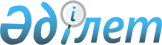 О внесении дополнений и изменений в постановление Правления Национального Банка Республики Казахстан от 23 декабря 2002 года N 507 "Об утверждении Инструкции о перечне, формах и сроках представления регуляторной отчетности банками второго уровня Республики Казахстан"
					
			Утративший силу
			
			
		
					Постановление Правления Агентства Республики Казахстан по регулированию и надзору финансового рынка и финансовых организаций от 25 марта 2006 года N 72. Зарегистрировано в Министерстве юстиции Республики Казахстан 24 апреля 2006 года N 4203. Утратило силу - постановлением Правления Агентства Республики Казахстан по регулированию и надзору финансового рынка и финансовых организаций от 25 декабря 2006 года N 300 (порядок введения в действие см. п.4)



      


Постановление Правления Агентства Республики Казахстан по регулированию и надзору финансового рынка и финансовых организаций от 25 марта 2006 года N 72 утратило силу - постановлением Правления Агентства Республики Казахстан по регулированию и надзору финансового рынка и финансовых организаций от 25 декабря 2006 года 


 N 300 


 (порядок введения в действие см. 


 п.4 


).



      В целях совершенствования нормативных правовых актов, регулирующих деятельность банков второго уровня, Правление Агентства Республики Казахстан по регулированию и надзору финансового рынка и финансовых организаций (далее - Агентство) 

ПОСТАНОВЛЯЕТ:





      1. Внести в 
 постановление 
 Правления Национального Банка Республики Казахстан от 23 декабря 2002 года N 507 "Об утверждении Инструкции о перечне, формах и сроках представления регуляторной отчетности банками второго уровня Республики Казахстан" (зарегистрированное в Реестре государственной регистрации нормативных правовых актов под N 2143), с изменениями и дополнениями, внесенными 
 постановлением 
 Правления Национального Банка Республики Казахстан от 6 декабря 2003 года N 431 (зарегистрированным в Реестре государственной регистрации нормативных правовых актов под N 2641), 
 постановлением 
 Правления Агентства от 19 февраля 2005 года N 39, (зарегистрированным в Реестре государственной регистрации нормативных правовых актов под N 3504), 
 постановлением 
 Правления Агентства от 27 августа 2005 года N 310, (зарегистрированным в Реестре государственной регистрации нормативных правовых актов под N 3868) следующие дополнения и изменения:



      в Инструкции о перечне, формах и сроках представления регуляторной отчетности банками второго уровня Республики Казахстан, утвержденной указанным постановлением:



      Приложение 1 "Сводный балансовый отчет" после строки "Итого обязательств и капитала" дополнить строкой следующего содержания:



      "



       _________________________________________________________



      | Справочно: Рейтинги банка, присвоенные международными   |



      | рейтинговыми агентствами                                |



      |_________________________________________________________|



                                                               ";



      в Приложении 11:



      в разделе "Активы":



      в строке 1 слова "связанные с этим услуги" заменить словами "предоставление услуг в этих областях";



      в строке 2 слова "Лесоводство, лесозаготовки и связанные с этим услуги" заменить словами "Лесное хозяйство и предоставление услуг в этой области";



      в строке 10 слова "и лигнита; разработка торфа" заменить словами ", лигнита и торфа";



      в строке 11 слова "услуги, связанные с добычей нефти и газа" заменить словами "предоставление услуг в этих областях";



      в строке 12 слово "руды" заменить словами "и ториевой руды";



      строку 15 дополнить словами ", включая напитки";



      в строке 17 слова "Производство текстильных изделий" заменить словами "Текстильное производство";



      в строке 20 слова "Производство древесины и деревянных изделий" заменить словами "Обработка древесины и производство изделий из дерева и пробки, кроме мебели";



      в строке 21 слова "Производство бумаги и картона" заменить словами "Производство бумажной массы, бумаги, картона и изделий из них";



      в строке 22 слова "Издательское дело, типографское дело, воспроизведение информационных материалов" заменить словами "Издательская и полиграфическая деятельность, тиражирование записанных носителей информации";



      в строке 23 слова "перегонка нефти, производство и переработка" заменить словами "нефтепродуктов и";



      в строке 30 слово "канцелярского" заменить словом "офисного";



      в строке 31 слово "оборудования" заменить словом "электрооборудования";



      в строке 32 слова "оборудования и" исключить;



      в строке 33 слова "Производство медицинских приборов; прецизионных и оптических инструментов, наручных и прочих часов" заменить словами "Производство изделий медицинской техники, средств измерений, оптических приборов и аппаратуры, часов";



      в строке 34 слова "Автомобильная промышленность" заменить словами "Производство автомобилей, прицепов и полуприцепов";



      в строке 35 слова "Производство прочего транспортного оборудования" заменить словами "Производство прочих транспортных средств";



      в строке 36 слова "; прочие отрасли промышленности" заменить словами "и прочей продукции, не включенной в другие группировки";



      в строке 37 слова "Вторичная переработка" заменить словами "Обработка вторичного сырья";



      в строке 40 слова "и воды" заменить словами ", пара и горячей воды";



      в строке 50 слова "Продажа, техническое обслуживание и ремонт автомобилей" заменить словами "Торговля автомобилями и мотоциклами, их техническое обслуживание и ремонт";



      в строке 51 слова "комиссионных агентов" заменить словами "агентов, кроме торговли автомобилями и мотоциклами";



      в строке 52 слова "Розничная торговля и ремонт изделий домашнего пользования" заменить словами "Розничная торговля, кроме торговли автомобилями и мотоциклами; ремонт бытовых изделий и предметов личного пользования";



      в строке 55 слова "Гостиницы и рестораны" заменить словами "Предоставление услуг гостиницами и ресторанами";



      в строке 60 слова "Сухопутный транспорт" заменить словами "Деятельность сухопутного транспорта";



      в строке 61 слова "Водный транспорт" заменить словами "Деятельность водного транспорта";



      в строке 62 слова "Воздушный транспорт" заменить словами "Деятельность воздушного транспорта";



      в строке 67 слова "Деятельность, являющаяся вспомогательной по отношению к финансовому посредничеству и страхованию" заменить словами "Вспомогательная деятельность в сфере финансового посредничества и страхования";



      в строке 71 слова "Аренда без персонала" заменить словами "Аренда машин и оборудования без оператора и прокат бытовых изделий и предметов личного пользования";



      в строке 72 слова "Вычислительная техника и связанная с ней деятельность" заменить словами "Деятельность, связанная с вычислительной техникой";



      в строке 74 слова "Услуги, оказываемые в основном предприятиям" заменить словами "Предоставление прочих видов услуг потребителям";



      в строке 85 слова "социальные услуги" заменить словами "предоставление социальных услуг";



      в строке 90 слова "Канализация, свалки и удаление отходов" заменить словами "Удаление сточных вод, отходов и аналогичная деятельность";



      в строке 91 слова "ассоциаций и" заменить словом "общественных";



      в строке 92 слова "в области" заменить словом "по";



      в строке 95 слова "Услуги по ведению домашнего хозяйства" заменить словами "Деятельность домашних хозяйств, нанимающих домашнюю прислугу";



      после строки 95 дополнить строками 96-97 следующего содержания:

      в разделе "Обязательства":



      в строке 1 слова "связанные с этим услуги" заменить словами "предоставление услуг в этих областях";



      в строке 2 слова "Лесоводство, лесозаготовки и связанные с этим услуги" заменить словами "Лесное хозяйство и предоставление услуг в этой области";



      в строке 10 слова "и лигнита; разработка торфа" заменить словами ", лигнита и торфа";



      в строке 11 слова "услуги, связанные с добычей нефти и газа" заменить словами "предоставление услуг в этих областях";



      в строке 12 слово "руды" заменить словами "и ториевой руды";



      строку 15 дополнить словами ", включая напитки";



      в строке 17 слова "Производство текстильных изделий" заменить словами "Текстильное производство";



      в строке 20 слова "Производство древесины и деревянных изделий" заменить словами "Обработка древесины и производство изделий из дерева и пробки, кроме мебели";



      в строке 21 слова "Производство бумаги и картона" заменить словами "Производство бумажной массы, бумаги, картона и изделий из них";



      в строке 22 слова "Издательское дело, типографское дело, воспроизведение информационных материалов" заменить словами "Издательская и полиграфическая деятельность, тиражирование записанных носителей информации";



      в строке 23 слова "перегонка нефти, производство и переработка" заменить словами "нефтепродуктов и";



      в строке 30 слово "канцелярского" заменить словом "офисного";



      в строке 31 слово "оборудования" заменить словом "электрооборудования";



      в строке 32 слова "оборудования и" исключить;



      в строке 33 слова "Производство медицинских приборов; прецизионных и оптических инструментов, наручных и прочих часов" заменить словами "Производство изделий медицинской техники, средств измерений, оптических приборов и аппаратуры, часов";



      в строке 34 слова "Автомобильная промышленность" заменить словами "Производство автомобилей, прицепов и полуприцепов";



      в строке 35 слова "Производство прочего транспортного оборудования" заменить словами "Производство прочих транспортных средств";



      в строке 36 слова "; прочие отрасли промышленности" заменить словами "и прочей продукции, не включенной в другие группировки";



      в строке 37 слова "Вторичная переработка" заменить словами "Обработка вторичного сырья";



      в строке 40 слова "и воды" заменить словами ", пара и горячей воды";



      в строке 50 слова "Продажа, техническое обслуживание и ремонт автомобилей" заменить словами "Торговля автомобилями и мотоциклами, их техническое обслуживание и ремонт";



      в строке 51 слова "комиссионных агентов" заменить словами "агентов, кроме торговли автомобилями и мотоциклами";



      в строке 52 слова "Розничная торговля и ремонт изделий домашнего пользования" заменить словами "Розничная торговля, кроме торговли автомобилями и мотоциклами; ремонт бытовых изделий и предметов личного пользования";



      в строке 55 слова "Гостиницы и рестораны" заменить словами "Предоставление услуг гостиницами и ресторанами";



      в строке 60 слова "Сухопутный транспорт" заменить словами "Деятельность сухопутного транспорта";



      в строке 61 слова "Водный транспорт" заменить словами "Деятельность водного транспорта";



      в строке 62 слова "Воздушный транспорт" заменить словами "Деятельность воздушного транспорта";



      в строке 67 слова "Деятельность, являющаяся вспомогательной по отношению к финансовому посредничеству и страхованию" заменить словами "Вспомогательная деятельность в сфере финансового посредничества и страхования";



      в строке 71 слова "Аренда без персонала" заменить словами "Аренда машин и оборудования без оператора и прокат бытовых изделий и предметов личного пользования";



      в строке 72 слова "Вычислительная техника и связанная с ней деятельность" заменить словами "Деятельность, связанная с вычислительной техникой";



      в строке 74 слова "Услуги, оказываемые в основном предприятиям" заменить словами "Предоставление прочих видов услуг потребителям";



      в строке 85 слова "социальные услуги" заменить словами "предоставление социальных услуг";



      в строке 90 слова "Канализация, свалки и удаление отходов" заменить словами "Удаление сточных вод, отходов и аналогичная деятельность";



      в строке 91 слова "ассоциаций и" заменить словом "общественных";



      в строке 92 слова "в области" заменить словом "по";



      в строке 95 слова "Услуги по ведению домашнего хозяйства" заменить словами "Деятельность домашних хозяйств, нанимающих домашнюю прислугу";



      после строки 95 дополнить строками 96-97 следующего содержания:

      в Приложении 13:



      в строке 1 слова "связанные с этим услуги" заменить словами "предоставление услуг в этих областях";



      в строке 2 слова "Лесоводство, лесозаготовки и связанные с этим услуги" заменить словами "Лесное хозяйство и предоставление услуг в этой области";



      в строке 10 слова "и лигнита; разработка торфа" заменить словами ", лигнита и торфа";



      в строке 11 слова "услуги, связанные с добычей нефти и газа" заменить словами "предоставление услуг в этих областях";



      в строке 12 слово "руды" заменить словами "и ториевой руды";



      строку 15 дополнить словами ", включая напитки";



      в строке 17 слова "Производство текстильных изделий" заменить словами "Текстильное производство";



      в строке 20 слова "Производство древесины и деревянных изделий" заменить словами "Обработка древесины и производство изделий из дерева и пробки, кроме мебели";



      в строке 21 слова "Производство бумаги и картона" заменить словами "Производство бумажной массы, бумаги, картона и изделий из них";



      в строке 22 слова "Издательское дело, типографское дело, воспроизведение информационных материалов" заменить словами "Издательская и полиграфическая деятельность, тиражирование записанных носителей информации";



      в строке 23 слова "перегонка нефти, производство и переработка" заменить словами "нефтепродуктов и";



      в строке 30 слово "канцелярского" заменить словом "офисного";



      в строке 31 слово "оборудования" заменить словом "электрооборудования";



      в строке 32 слова "оборудования и" исключить;



      в строке 33 слова "Производство медицинских приборов; прецизионных и оптических инструментов, наручных и прочих часов" заменить словами "Производство изделий медицинской техники, средств измерений, оптических приборов и аппаратуры, часов";



      в строке 34 слова "Автомобильная промышленность" заменить словами "Производство автомобилей, прицепов и полуприцепов";



      в строке 35 слова "Производство прочего транспортного оборудования" заменить словами "Производство прочих транспортных средств";



      в строке 36 слова "; прочие отрасли промышленности" заменить словами "и прочей продукции, не включенной в другие группировки";



      в строке 37 слова "Вторичная переработка" заменить словами "Обработка вторичного сырья";



      в строке 40 слова "и воды" заменить словами ", пара и горячей воды";



      в строке 50 слова "Продажа, техническое обслуживание и ремонт автомобилей" заменить словами "Торговля автомобилями и мотоциклами, их техническое обслуживание и ремонт";



      в строке 51 слова "комиссионных агентов" заменить словами "агентов, кроме торговли автомобилями и мотоциклами";



      в строке 52 слова "Розничная торговля и ремонт изделий домашнего пользования" заменить словами "Розничная торговля, кроме торговли автомобилями и мотоциклами; ремонт бытовых изделий и предметов личного пользования";



      в строке 55 слова "Гостиницы и рестораны" заменить словами "Предоставление услуг гостиницами и ресторанами";



      в строке 60 слова "Сухопутный транспорт" заменить словами "Деятельность сухопутного транспорта";



      в строке 61 слова "Водный транспорт" заменить словами "Деятельность водного транспорта";



      в строке 62 слова "Воздушный транспорт" заменить словами "Деятельность воздушного транспорта";



      в строке 67 слова "Деятельность, являющаяся вспомогательной по отношению к финансовому посредничеству и страхованию" заменить словами "Вспомогательная деятельность в сфере финансового посредничества и страхования";



      в строке 71 слова "Аренда без персонала" заменить словами "Аренда машин и оборудования без оператора и прокат бытовых изделий и предметов личного пользования";



      в строке 72 слова "Вычислительная техника и связанная с ней деятельность" заменить словами "Деятельность, связанная с вычислительной техникой";



      в строке 74 слова "Услуги, оказываемые в основном предприятиям" заменить словами "Предоставление прочих видов услуг потребителям";



      в строке 85 слова "социальные услуги" заменить словами "предоставление социальных услуг";



      в строке 90 слова "Канализация, свалки и удаление отходов" заменить словами "Удаление сточных вод, отходов и аналогичная деятельность";



      в строке 91 слова "ассоциаций и" заменить словом "общественных";



      в строке 92 слова "в области" заменить словом "по";



      в строке 95 слова "Услуги по ведению домашнего хозяйства" заменить словами "Деятельность домашних хозяйств, нанимающих домашнюю прислугу";



      после строки 95 дополнить строками 96-97 следующего содержания:




      2. Настоящее постановление вводится в действие по истечении четырнадцати дней со дня государственной регистрации в Министерстве юстиции Республики Казахстан, и его действие распространяется с 1 апреля 2006 года.




      3. Департаменту стратегии и анализа (Еденбаев Е.С.):



      1) совместно с Юридическим Департаментом (Байсынов М.Б.) принять меры к государственной регистрации в Министерстве юстиции Республики Казахстан настоящего постановления;



      2) в десятидневный срок со дня государственной регистрации в Министерстве юстиции Республики Казахстан настоящего постановления довести его до сведения заинтересованных подразделений Агентства, банков второго уровня и объединения юридических лиц "Ассоциация финансистов Казахстана".




      4. Отделу международных отношений и связей с общественностью Агентства (Пернебаев Т.Ш.) обеспечить публикацию настоящего постановления в средствах массовой информации Республики Казахстан.




      5. Контроль за исполнением настоящего постановления возложить на заместителя Председателя Агентства Бахмутову Е.Л.


      Председатель


					© 2012. РГП на ПХВ «Институт законодательства и правовой информации Республики Казахстан» Министерства юстиции Республики Казахстан
				
96

Деятельность



домашних



хозяйств по



производству



товаров для



собственного



потребления

КД



600

КД



601

КД



602

КД



603

КД



604

КД



605

КД



606

КД



607

97

Деятельность



домашних



хозяйств по



производству



услуг для



собственного



потребления

КД



6000

КД



6010

КД



6020

КД



6030

КД



6040 

КД



6050

КД



6060

КД



6070

96

Деятельность домашних хозяйств по производству товаров для собственного потребления

КД



1240

КД



1241

КД



1242

КД



1243

КД



1244

КД



1245

КД



1246

КД



1247

97

Деятельность домашних хозяйств по производству услуг для собственного потребления

КД



1250

КД



1251

КД



1252

КД



1253

КД



1254 

КД



1255

КД



1256

КД



1257

96

Деятельность



домашних



хозяйств по



производству



товаров для



собственного



потребления

КЗ



600

КЗ



601

КЗ



602

КЗ



603

КЗ



604

КЗ



605

КЗ



606

КЗ



607

97

Деятельность



домашних



хозяйств по



производству



услуг для



собственного



потребления

КЗ



6000

КЗ



6010

КЗ



6020

КЗ



6030

КЗ



6040

КЗ



6050

КЗ



6060

КЗ



6070
